O nas- łatwy tekst do czytania i rozumieniaGdzie jesteśmy?Publiczne Przedszkole samorządowe w Łuszczanowicach znajduje się                                                                 w Łuszczanowicach przy ulicy Turkusowej 8. Do budynku przedszkola wchodzi się furtką, przez parking.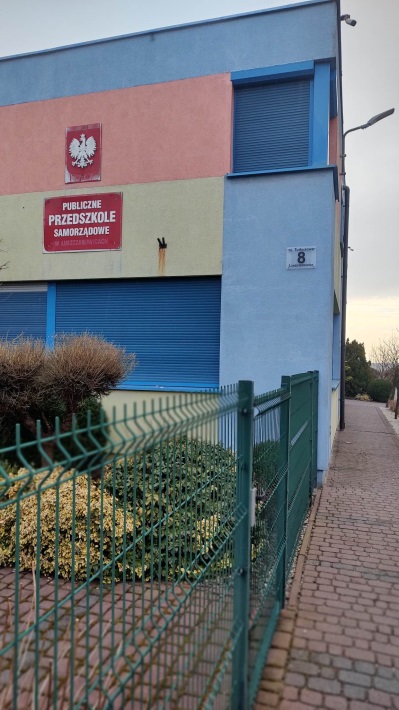 Przed budynkiem przedszkola jest duży parking, ale nie ma oznaczonego miejsca dla osób z niepełnosprawnością.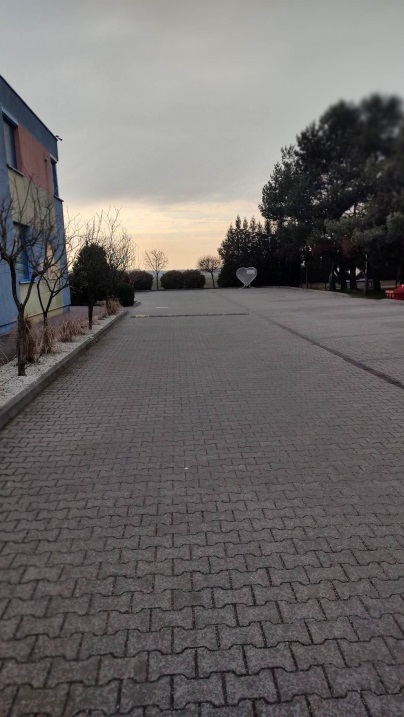 Przy drzwiach wejściowych, z prawej strony, na wysokości 150 cm, znajduje się dzwonek. Należy dzwonić, aby dostać się do środka. Wejście do przedszkola posiada podjazd dla osób  z niepełnosprawnością.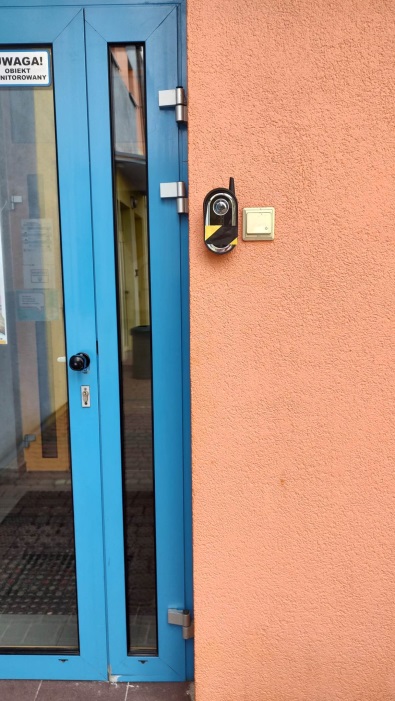 Z przedsionka wejdziesz do dużego holu przedszkola z szatniamiZ holu przedszkola można wejść do wszystkich pomieszczeń przedszkola.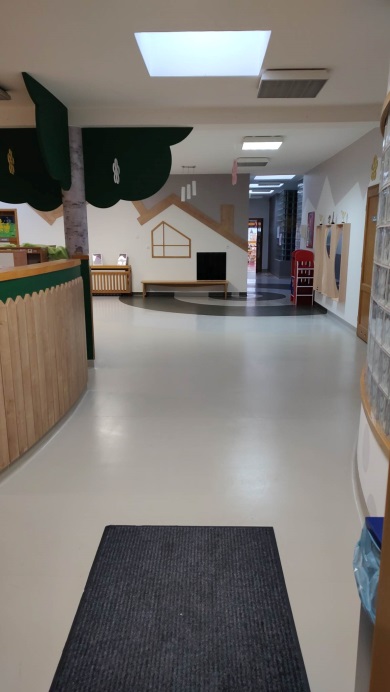 Na prawo znajduje się stołówka przedszkolna.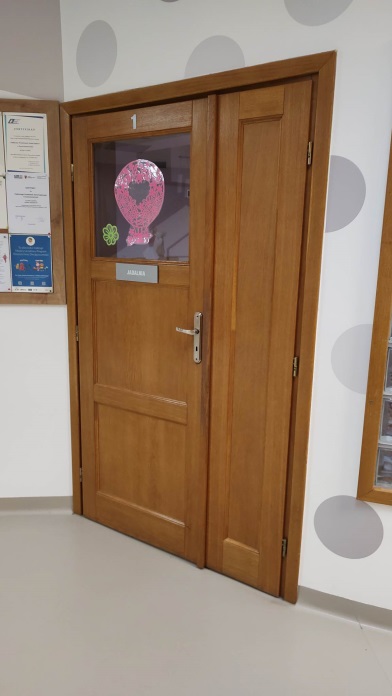 W holu za stołówką, po prawo, znajduje się toaleta dla osób z niepełnosprawnościami.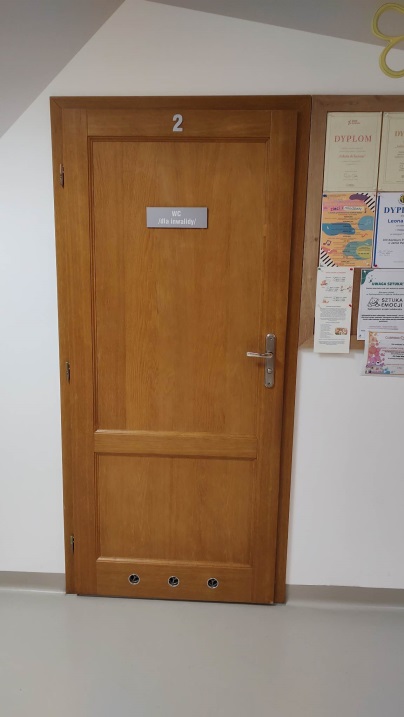 Na lewo szatnie i wejście z szatni do sali 3 latków.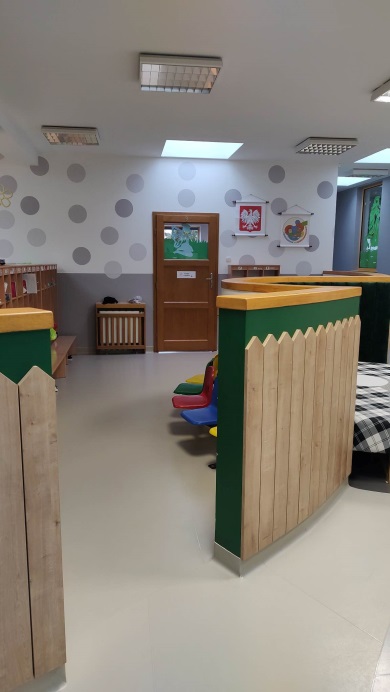 Na wprost sala grupy 6-latków.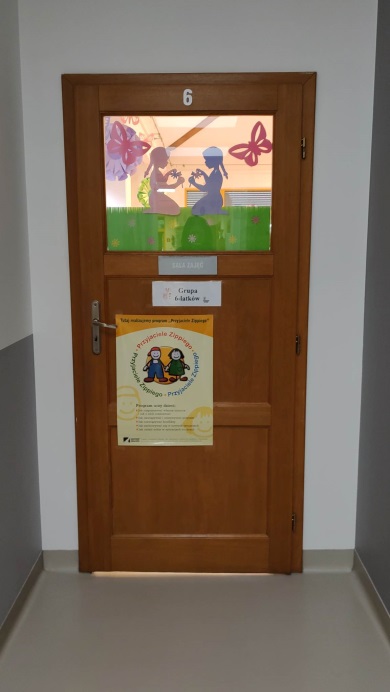 Po drodze do grupy 6 –latków, na prawo znajduje się sala gimnastyczna.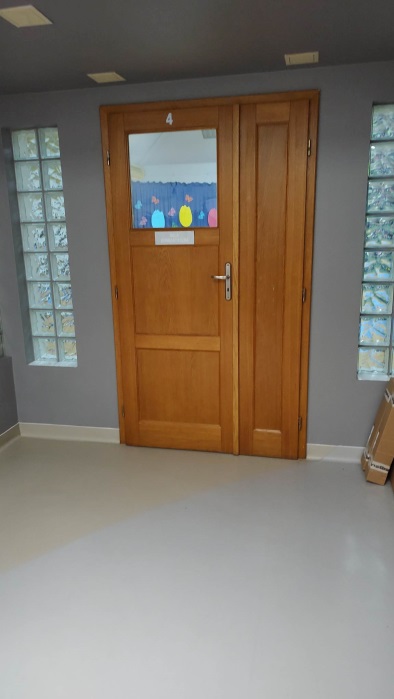 Za szatniami, na lewo można wejść do sali 5-latków i wyjść na plac zabaw.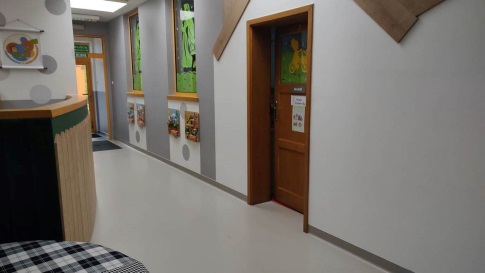 Z przedsionka, na lewo,  znajduje się gabinet intendenta, a za nim gabinet dyrektora.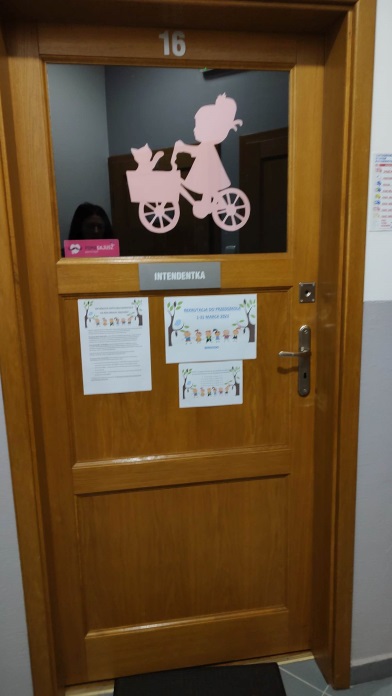 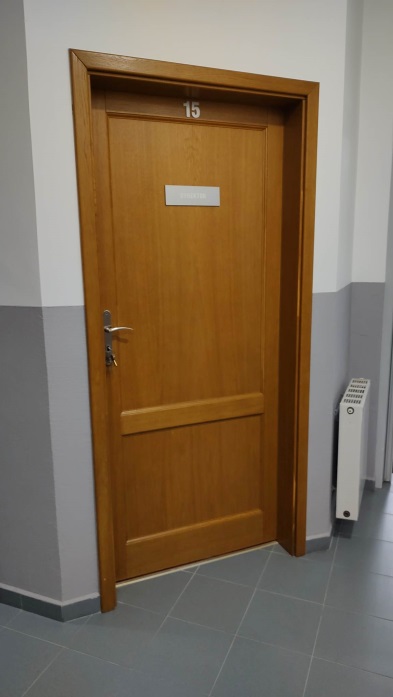 Za gabinetem dyrektora znajdują się schody z poręczą na I piętro, gdzie znajdują się gabinety administracyjne i gabinet specjalistów, 9 schodów na półpiętro i 9 schodów na piętro.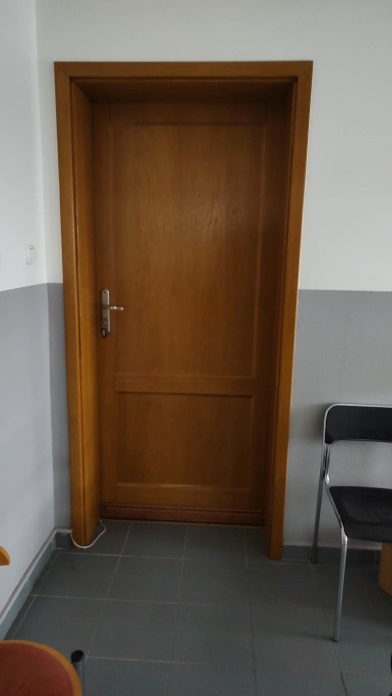 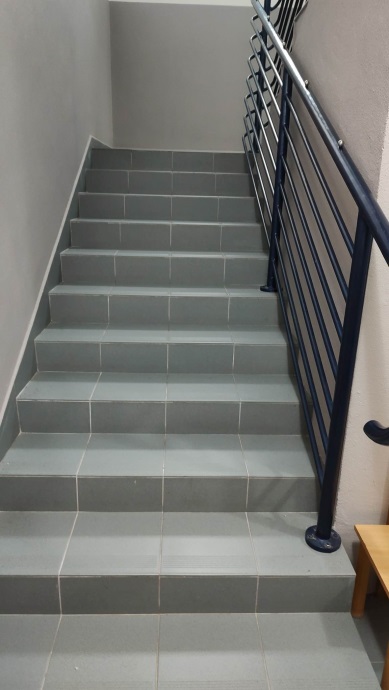 Aby wyjść z budynku przedszkola należy otworzyć drzwi kluczem.Kontakt z placówką:Telefoniczny: 44 731 47 33E-mail: ppsluszcz@wikom.plPisemny lub osobisty: Publiczne Przedszkole Samorządowe w Łuszczanowicach, ul. Turkusowa 8, Łuszczanowice, 97-410 Kleszczów